PUPIL MOVING AND HANDLING PLAN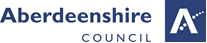 This Moving and Handling Plan has been approved by:To be reviewed termly and  /or as part of the Child’s Plan ProcessPupil Name: DOB:Diagnosis:Weight:Moving and Handling Plan was created by:Moving and Handling Plan was created by:Date Plan was Created:Date Plan to be reviewed:Information staff need to be aware of and action staff need to take in relation to all moving and handling tasks:All lifting activities should be assessed to ensure that those involved are physically fit and able to move or handle the load/s involved.When moving a pupil, the physical condition of the individual being moved must be assessed to ensure that the means of moving will not cause any significant discomfort or injury to the pupil.Staff monitor pupil closely throughout all transfers to ensure pupil wellbeingAlways refer to any relevant Risk Assessment for the moveSeek advice on the application of straps from the physio, OT or M&H TrainerRefer to physio advice (laminated sheet) to ensure specific needs of the pupil are metHoist needs serviced every six months- staff ensure this is done (refer to sticker on hoist). If out of date seek advice from line managementStaff must work in pairs (one of which must have completed Moving and Handling Training)Staff pairs must decide a Lead and Supporter role to manage each transfer; the Lead controls and manages the manoeuvre and communicates to the SupporterStaff must check all equipment is fit for purpose before using itEnsure slings are clean, not worn or frayed on each use- never use a faulty slingReview sizing of slings is to be completed termly or in any specific change of pupil circumstanceMinimise distances pupils travel in a sling attached to a hoist and quick-move by ensuring location of all required equipment is close byCommunication with pupil throughout all these moves is recommended with whatever forms of communication they require to minimise anxiety and uncertaintyNever rush a manoeuvreStaff to complete Moving and Handling Refresher every two yearsAll faults on postural equipment report to OT, Physio and SMTEnsure that advice is sought from physio regarding pupil specific moving and handlingEnsure hoists are charged overnightStaff ensure there is enough space for any moving and handling manoeuvreStaff ensure equipment is ready for the moving and handling manoeuvre to maximise systematic and progressive transfers e.g. sling ready to hand, handrails beside toilet down and ready for use, equipment ready to receive a pupil. Staff ensure wellbeing of pupilStaff maintain vigilance towards pupils using any piece of equipmentInformation staff need to be aware of and action staff need to take in relation to all moving and handling tasks:All lifting activities should be assessed to ensure that those involved are physically fit and able to move or handle the load/s involved.When moving a pupil, the physical condition of the individual being moved must be assessed to ensure that the means of moving will not cause any significant discomfort or injury to the pupil.Staff monitor pupil closely throughout all transfers to ensure pupil wellbeingAlways refer to any relevant Risk Assessment for the moveSeek advice on the application of straps from the physio, OT or M&H TrainerRefer to physio advice (laminated sheet) to ensure specific needs of the pupil are metHoist needs serviced every six months- staff ensure this is done (refer to sticker on hoist). If out of date seek advice from line managementStaff must work in pairs (one of which must have completed Moving and Handling Training)Staff pairs must decide a Lead and Supporter role to manage each transfer; the Lead controls and manages the manoeuvre and communicates to the SupporterStaff must check all equipment is fit for purpose before using itEnsure slings are clean, not worn or frayed on each use- never use a faulty slingReview sizing of slings is to be completed termly or in any specific change of pupil circumstanceMinimise distances pupils travel in a sling attached to a hoist and quick-move by ensuring location of all required equipment is close byCommunication with pupil throughout all these moves is recommended with whatever forms of communication they require to minimise anxiety and uncertaintyNever rush a manoeuvreStaff to complete Moving and Handling Refresher every two yearsAll faults on postural equipment report to OT, Physio and SMTEnsure that advice is sought from physio regarding pupil specific moving and handlingEnsure hoists are charged overnightStaff ensure there is enough space for any moving and handling manoeuvreStaff ensure equipment is ready for the moving and handling manoeuvre to maximise systematic and progressive transfers e.g. sling ready to hand, handrails beside toilet down and ready for use, equipment ready to receive a pupil. Staff ensure wellbeing of pupilStaff maintain vigilance towards pupils using any piece of equipmentPupil Specific InformationPupil Specific InformationPupil Specific InformationAbilities:Equipment / Resources/ Strategies Normally Used:CommunicationSome eye pointingStaff relationship supports reading of behaviours.MakatonSymbolsWalkingDoes not weight bear or balanceStanding / SittingLimited tone.  Can sit up for short period – seconds only.Bean bag supports relaxed seating.Mats for lying down.Personal CareWears pads.  Needs freshened up once daily.  Other changes may be needed in response to bowel movements.Plinth, Hoist, Sling,Personal changing items.Transfers Undertaken by Pupil (supported by staff)Home chair to Leckey Mygo.Chair to Plinth to ChairChair to StanderChair to Floor to ChairPlinth to Pool to PlinthHoist, Plinth, assessed seating, assessed stander,Behaviour / demeanourPupil can wriggle or display involuntary physical movements. Pupil can become stressed / anxious due to being hoisted.Distraction, staff vigilance, specialised sling, hoistAdditional InformationPupil has a feeding tubeStaff to be aware of positioning of tube during transfers. Further advice can be sought from Gastrostomy NurseInstructions for Moving and Handling TasksAll staff have a responsibility to follow the instructions within this Moving and Handling Plan and to report any changes that may affect safer handlingInstructions for Moving and Handling TasksAll staff have a responsibility to follow the instructions within this Moving and Handling Plan and to report any changes that may affect safer handlingInstructions for Moving and Handling TasksAll staff have a responsibility to follow the instructions within this Moving and Handling Plan and to report any changes that may affect safer handlingInstructions for Moving and Handling TasksAll staff have a responsibility to follow the instructions within this Moving and Handling Plan and to report any changes that may affect safer handlingInstructions for Moving and Handling TasksAll staff have a responsibility to follow the instructions within this Moving and Handling Plan and to report any changes that may affect safer handlingTaskInstruction/Handling MethodNo. of staffEquipment to be used (where applicable)Hoisting Instructions(where applicable)Assisting pupil in moving fromwheelchair to plinth, plinth to wheelchairBrakes on wheelchair are appliedFastening straps are released (staff to identify the order for each pupil). Staff vigilant to pupil position and demeanour at all timesSling inserted under pupilSling attached to hoist using identified loops (see plan)Staff member communicates to pupil about the moveLead staff member controls hoist and reassures pupil. Pupil is transferred to plinth Pupil is lowered onto plinthSling is removed Method is reversed returning pupil to wheelchairFastening of straps is completed (staff to identify the order for each pupil).2SlingHoistWheelchairPlinthSling Make:Sling Model:Sling Size: Assisting pupil in moving fromwheelchair to plinth, plinth to wheelchairBrakes on wheelchair are appliedFastening straps are released (staff to identify the order for each pupil). Staff vigilant to pupil position and demeanour at all timesSling inserted under pupilSling attached to hoist using identified loops (see plan)Staff member communicates to pupil about the moveLead staff member controls hoist and reassures pupil. Pupil is transferred to plinth Pupil is lowered onto plinthSling is removed Method is reversed returning pupil to wheelchairFastening of straps is completed (staff to identify the order for each pupil).2SlingHoistWheelchairPlinthLoop Attachment colour:Shoulder: Middle: Legs:Assisting pupil in moving fromwheelchair to acheeva, acheeva to wheelchairEnsure acheeva is in required position for receiving pupilBrakes on wheelchair are appliedFastening straps are released (staff to identify the order for each pupil). Staff vigilant to pupil position at all timesSling inserted under pupilSling attached to hoist using identified loops (see plan)Staff member communicates to pupil about the moveLead staff member controls hoist and reassures pupil. Pupil is transferred to acheeva Pupil is lowered onto acheevaSling is removed Pupil is positioned on acheeva as directed by physio guidelines. Velcro inserts are used if appropriateMethod is reversed returning pupil to wheelchairFastening of straps is completed (staff to identify the order for each pupil).2SlingHoistWheelchairAcheevaSling Make: Sling Model: Sling Size: Assisting pupil in moving fromwheelchair to acheeva, acheeva to wheelchairEnsure acheeva is in required position for receiving pupilBrakes on wheelchair are appliedFastening straps are released (staff to identify the order for each pupil). Staff vigilant to pupil position at all timesSling inserted under pupilSling attached to hoist using identified loops (see plan)Staff member communicates to pupil about the moveLead staff member controls hoist and reassures pupil. Pupil is transferred to acheeva Pupil is lowered onto acheevaSling is removed Pupil is positioned on acheeva as directed by physio guidelines. Velcro inserts are used if appropriateMethod is reversed returning pupil to wheelchairFastening of straps is completed (staff to identify the order for each pupil).2SlingHoistWheelchairAcheevaLoop Attachment colour:Shoulder: Middle:Legs: Assisting pupil in moving from wheelchair to standing frame, standing frame to wheelchairStaff member ensures both standing frame and wheelchair brakes are appliedFastening straps are released (staff to identify the order for each pupil). Staff vigilant to pupil position and demeanour at all timesStaff member guides pupil’s feet into footplates on standing framePupil uses standing frame arm / table for support pull themselves up to stand. A handling belt could be used as a guide and not to support pupil’s weight.Staff member applies velcro belt ensuring pupil is secure and in correct position as per the guidelines from physiotherapyMethod is reversed returning pupil to wheelchairFastening of straps is completed (staff to identify the order for each pupil). 2WheelchairStanding FrameHandling beltSling Make: Sling Model:Sling Size: Assisting pupil in moving from wheelchair to standing frame, standing frame to wheelchairStaff member ensures both standing frame and wheelchair brakes are appliedFastening straps are released (staff to identify the order for each pupil). Staff vigilant to pupil position and demeanour at all timesStaff member guides pupil’s feet into footplates on standing framePupil uses standing frame arm / table for support pull themselves up to stand. A handling belt could be used as a guide and not to support pupil’s weight.Staff member applies velcro belt ensuring pupil is secure and in correct position as per the guidelines from physiotherapyMethod is reversed returning pupil to wheelchairFastening of straps is completed (staff to identify the order for each pupil). 2WheelchairStanding FrameHandling beltLoop Attachment colour:Shoulder: Middle: Legs:Assisting pupil in moving from wheelchair to quick- move, to toilet, to quick-move, to wheelchairStaff member ensures both quick-move and wheelchair brakes are appliedFastening straps are released (staff to identify the order for each pupil). Staff vigilant to pupil position and demeanour at all timesStaff member guides pupil’s feet to footplate on quick-move by folding up wheelchair footplatesPupil is encouraged to pull their body to a standing position using handrail on quick-move. Once pupil is standing on footplate, staff member folds down padded seat in quick-move for the support of the pupilQuick-move is manoeuvred so pupil has back to toilet and brakes are appliedPupil is requested to stand whilst staff member removes padded seat / supportPupil lowers themselves onto the toilet using handrails beside toilet as supportProcess is reversed1/2WheelchairQuick moveSling Make: Sling Model: Sling Size: Assisting pupil in moving from wheelchair to quick- move, to toilet, to quick-move, to wheelchairStaff member ensures both quick-move and wheelchair brakes are appliedFastening straps are released (staff to identify the order for each pupil). Staff vigilant to pupil position and demeanour at all timesStaff member guides pupil’s feet to footplate on quick-move by folding up wheelchair footplatesPupil is encouraged to pull their body to a standing position using handrail on quick-move. Once pupil is standing on footplate, staff member folds down padded seat in quick-move for the support of the pupilQuick-move is manoeuvred so pupil has back to toilet and brakes are appliedPupil is requested to stand whilst staff member removes padded seat / supportPupil lowers themselves onto the toilet using handrails beside toilet as supportProcess is reversed1/2WheelchairQuick moveLoop Attachment colour:Shoulder:    	Middle:    Legs:    Assisting pupil from floor in or after an emergencyUse of inflatable cushion for bearing pupil to a more suitable height to support them moving from that area.  In a confined space, e.g. a toilet cubicle, consider us of slide sheet to move pupil to position where cushion can be used.Cushion is inflated gradually by staff memberStaff ensure constant supervision of pupil’s position and demeanourStaff reassure pupil using communication methods suitable for the pupilOnce in a seated position pupil is encouraged to stand and walk from the area with a staff memberStaff member ensures equipment is put away2Slide SheetsInflatable cushionsSling Make: 	Sling Model: Sling Size:  Assisting pupil from floor in or after an emergencyUse of inflatable cushion for bearing pupil to a more suitable height to support them moving from that area.  In a confined space, e.g. a toilet cubicle, consider us of slide sheet to move pupil to position where cushion can be used.Cushion is inflated gradually by staff memberStaff ensure constant supervision of pupil’s position and demeanourStaff reassure pupil using communication methods suitable for the pupilOnce in a seated position pupil is encouraged to stand and walk from the area with a staff memberStaff member ensures equipment is put away2Slide SheetsInflatable cushionsLoop Attachment colour:Shoulder: 	Middle:Legs: Assisting pupil from plinth into wheelchair, wheelchair to plinthStaff member communicating with pupil the whole timePlinth is lowered to an appropriate height so pupil can have feet flat on floor when in seated position over the edgeWheelchair is positioned at appropriate distance from plinth to fit banana board and brakes are applied. Staff ensure banana board is level and not on an inclineFootplates on wheelchair are folded awayBanana board is slid under pupil’s bottom and other end of the banana board is positioned on seat of wheelchair. Pupil is encouraged to slide their bottom along banana board using their hands and feet for propulsion and stabilityA handling belt is used to guide the pupil along the banana board.  The staff put their hand flat into either side of belt loops with thumbs out of loop and guide the pupil along the banana boardStaff to be aware of own body position and movement through manoeuvreStaff member ensures the position of the banana board remains constant Once pupil is in wheelchair banana board is removed and wheelchair fastenings are applied (staff to identify the order for each pupil).Footplates in wheelchair are also reinstated for useProcess is reversed1WheelchairBanana BoardHandling beltSling Make:	Sling Model: Sling Size:Assisting pupil from plinth into wheelchair, wheelchair to plinthStaff member communicating with pupil the whole timePlinth is lowered to an appropriate height so pupil can have feet flat on floor when in seated position over the edgeWheelchair is positioned at appropriate distance from plinth to fit banana board and brakes are applied. Staff ensure banana board is level and not on an inclineFootplates on wheelchair are folded awayBanana board is slid under pupil’s bottom and other end of the banana board is positioned on seat of wheelchair. Pupil is encouraged to slide their bottom along banana board using their hands and feet for propulsion and stabilityA handling belt is used to guide the pupil along the banana board.  The staff put their hand flat into either side of belt loops with thumbs out of loop and guide the pupil along the banana boardStaff to be aware of own body position and movement through manoeuvreStaff member ensures the position of the banana board remains constant Once pupil is in wheelchair banana board is removed and wheelchair fastenings are applied (staff to identify the order for each pupil).Footplates in wheelchair are also reinstated for useProcess is reversed1WheelchairBanana BoardHandling beltLoop Attachment colour:Shoulder: 	Middle:	Legs:Assisting a pupil from their wheelchair to a seat, seat to a wheelchairStaff member communicating with pupil the whole timeStaff member ensure wheelchair brakes and rotunda brakes are appliedFastening straps are released (staff to identify the order for each pupil). Staff vigilant to pupil position and demeanour at all timesStaff member guides pupil’s feet onto rotunda base and prompts pupil to hold handrailPupil is prompted to standStaff member rotates rotunda so pupil has back to chair they are moving to. Pupil is prompted to sit in the chair using rotunda handrail as a supportProcess is reversed1/2RotundaWheelchairChairSling Make:	Sling Model: Sling Size: Assisting a pupil from their wheelchair to a seat, seat to a wheelchairStaff member communicating with pupil the whole timeStaff member ensure wheelchair brakes and rotunda brakes are appliedFastening straps are released (staff to identify the order for each pupil). Staff vigilant to pupil position and demeanour at all timesStaff member guides pupil’s feet onto rotunda base and prompts pupil to hold handrailPupil is prompted to standStaff member rotates rotunda so pupil has back to chair they are moving to. Pupil is prompted to sit in the chair using rotunda handrail as a supportProcess is reversed1/2RotundaWheelchairChairLoop Attachment colour:Shoulder: 	Middle:Legs:Assisting a pupil to move from chair to standStaff member prompts pupil to shuffle forward to edge of seatPupil is reminded to have feet flat on the floorStaff member positions Kaye Walker at a suitable position for pupil to reach whilst taking account of direction of intended travelPupil is prompted to stand using appropriate method of communicationPupil is encouraged to use chair/ table/ Kaye Walker for support when standingPupil uses Kaye Walker for support whilst they position themselves ready to travelStaff member removes chair to allow ease of travel for pupilStaff member encourages pupil to walk1ChairKaye WalkerSling Make:  	Sling Model: Sling Size: Assisting a pupil to move from chair to standStaff member prompts pupil to shuffle forward to edge of seatPupil is reminded to have feet flat on the floorStaff member positions Kaye Walker at a suitable position for pupil to reach whilst taking account of direction of intended travelPupil is prompted to stand using appropriate method of communicationPupil is encouraged to use chair/ table/ Kaye Walker for support when standingPupil uses Kaye Walker for support whilst they position themselves ready to travelStaff member removes chair to allow ease of travel for pupilStaff member encourages pupil to walk1ChairKaye WalkerLoop Attachment colour:Shoulder: 	Middle:Legs:Assisting pupil from wheelchair to walker / pacer, walker / pacer to wheelchairEnsure walker / pacer is in required position for receiving pupilBrakes on wheelchair are appliedFastening straps are released (staff to identify the order for each pupil). Staff vigilant to pupil position at all timesSling inserted under pupilSling attached to hoist using identified loops Staff member communicates to pupil about the moveLead staff member controls hoist and reassures pupil. Pupil is transferred to walker / pacer and is lowered to an appropriate heightPupil is encouraged to use arm rests for supportStaff members affix all fastenings required Loops are removed from the hoist and sling straps are tucked away into the walker / pacer clear of the wheels. Pupil remains sitting on the sling.Process is reversed2WheelchairHoistSlingWalker / pacerSling Make:  	Sling Model: Sling Size: Assisting pupil from wheelchair to walker / pacer, walker / pacer to wheelchairEnsure walker / pacer is in required position for receiving pupilBrakes on wheelchair are appliedFastening straps are released (staff to identify the order for each pupil). Staff vigilant to pupil position at all timesSling inserted under pupilSling attached to hoist using identified loops Staff member communicates to pupil about the moveLead staff member controls hoist and reassures pupil. Pupil is transferred to walker / pacer and is lowered to an appropriate heightPupil is encouraged to use arm rests for supportStaff members affix all fastenings required Loops are removed from the hoist and sling straps are tucked away into the walker / pacer clear of the wheels. Pupil remains sitting on the sling.Process is reversed2WheelchairHoistSlingWalker / pacerLoop Attachment colour:Shoulder: 	Middle:Legs:Assisting pupil from wheelchair to bike, bike to wheelchairRefer to physio / Theraplay to ensure correct selection of bikeEnsure bike is in required position for receiving pupilEnsure hoist is on the correct side of the bike for the transfer to support specific needs of the pupil (in response to a weakness on a particular side)Brakes on wheelchair are appliedFastening straps are released (order to be identified per pupil). Staff vigilant to pupil position at all timesSling inserted under pupilSling attached to hoist using identified loops Staff member communicates to pupil about the moveLead staff member controls hoist and reassures pupil. Pupil is transferred to bike and is lowered to sitting on the saddlePupil is encouraged to use handlebars for supportStaff members affix all fastenings required Loops are removed from the hoist and sling straps are tucked away into the bike fixings clear of the wheels. Pupil remains sitting on the sling.Process is reversed2WheelchairHoistSlingSpecialised bikeSling Make:  	Sling Model: Sling Size: Assisting pupil from wheelchair to bike, bike to wheelchairRefer to physio / Theraplay to ensure correct selection of bikeEnsure bike is in required position for receiving pupilEnsure hoist is on the correct side of the bike for the transfer to support specific needs of the pupil (in response to a weakness on a particular side)Brakes on wheelchair are appliedFastening straps are released (order to be identified per pupil). Staff vigilant to pupil position at all timesSling inserted under pupilSling attached to hoist using identified loops Staff member communicates to pupil about the moveLead staff member controls hoist and reassures pupil. Pupil is transferred to bike and is lowered to sitting on the saddlePupil is encouraged to use handlebars for supportStaff members affix all fastenings required Loops are removed from the hoist and sling straps are tucked away into the bike fixings clear of the wheels. Pupil remains sitting on the sling.Process is reversed2WheelchairHoistSlingSpecialised bikeLoop Attachment colour:Shoulder: 	Middle:Legs:Assisting pupil from wheelchair to floor, floor to wheelchairExtension attachments are added to hoist / or hoist can be used manually for the hoist to reach the floorBrakes on wheelchair are appliedFastening straps are released (staff to identify the order for each pupil). Staff vigilant to pupil position at all timesSling inserted under pupilSling attached to hoist using identified loopsStaff member communicates to pupil about the moveLead staff member controls hoist and reassures pupil. Pupil is lowered to floor to a receiving member of staffLoops are removed from the hoist and sling is removed Process is reversed2WheelchairHoistSlingSling Make:  	Sling Model: Sling Size: Assisting pupil from wheelchair to floor, floor to wheelchairExtension attachments are added to hoist / or hoist can be used manually for the hoist to reach the floorBrakes on wheelchair are appliedFastening straps are released (staff to identify the order for each pupil). Staff vigilant to pupil position at all timesSling inserted under pupilSling attached to hoist using identified loopsStaff member communicates to pupil about the moveLead staff member controls hoist and reassures pupil. Pupil is lowered to floor to a receiving member of staffLoops are removed from the hoist and sling is removed Process is reversed2WheelchairHoistSlingLoop Attachment colour:Shoulder: 	Middle:Legs:Assisting pupil in moving fromwheelchair to wedge, wedge to wheelchairEnsure wedge is in required position for receiving pupilBrakes on wheelchair are appliedFastening straps are released (staff to identify the order for each pupil). Staff vigilant to pupil position at all timesSling inserted under pupilSling attached to hoist using identified loops Staff member communicates to pupil about the moveLead staff member controls hoist and reassures pupil. Pupil is lowered onto wedgeSling is removed Pupil is positioned on wedge as directed by physio guidelines. Velcro inserts are used if appropriateMethod is reversed returning pupil to wheelchairFastening of straps is completed (staff to identify the order for each pupil).2WheelchairHoistSlingWedgeSling Make:  	Sling Model: Sling Size: Assisting pupil in moving fromwheelchair to wedge, wedge to wheelchairEnsure wedge is in required position for receiving pupilBrakes on wheelchair are appliedFastening straps are released (staff to identify the order for each pupil). Staff vigilant to pupil position at all timesSling inserted under pupilSling attached to hoist using identified loops Staff member communicates to pupil about the moveLead staff member controls hoist and reassures pupil. Pupil is lowered onto wedgeSling is removed Pupil is positioned on wedge as directed by physio guidelines. Velcro inserts are used if appropriateMethod is reversed returning pupil to wheelchairFastening of straps is completed (staff to identify the order for each pupil).2WheelchairHoistSlingWedgeLoop Attachment colour:Shoulder: 	Middle:Legs:Assisting pupil in moving from wheelchair to ball pool, ball pool to wheelchairPupil is taken to ball pool and brakes on wheelchair are appliedFastening straps are released (staff to identify the order for each pupil). Staff vigilant to pupil position at all timesSling inserted under pupilSling attached to hoist using identified loops Staff member communicates to pupil about the moveLead staff member controls hoist and reassures pupil. Pupil is lowered into the ball pool to receiving member of staff. Staff member to ensure pupil is not sitting directly on balls causing discomfortSling is removed Method is reversed returning pupil to wheelchairPlease monitor pupil when hoisting out of ball pool in-case any balls from the ball pool are stuck inside the sling causing discomfort. Staff to remove any such itemFastening of straps is completed (staff to identify the order for each pupil).2WheelchairHoistSlingBall poolSling Make:  	Sling Model: Sling Size: Assisting pupil in moving from wheelchair to ball pool, ball pool to wheelchairPupil is taken to ball pool and brakes on wheelchair are appliedFastening straps are released (staff to identify the order for each pupil). Staff vigilant to pupil position at all timesSling inserted under pupilSling attached to hoist using identified loops Staff member communicates to pupil about the moveLead staff member controls hoist and reassures pupil. Pupil is lowered into the ball pool to receiving member of staff. Staff member to ensure pupil is not sitting directly on balls causing discomfortSling is removed Method is reversed returning pupil to wheelchairPlease monitor pupil when hoisting out of ball pool in-case any balls from the ball pool are stuck inside the sling causing discomfort. Staff to remove any such itemFastening of straps is completed (staff to identify the order for each pupil).2WheelchairHoistSlingBall poolLoop Attachment colour:Shoulder: 	Middle:Legs:Assisting pupil to move to a preferred position whilst sitting or lying on a trampoline or matA glide sheet is inserted under a pupilStaff member pulls on the glide sheet which in turn moves the pupil a minimal distance. Pupil can be moved in this way to ensure they are in a preferred position for being near the edge on the trampoline for accessing the hoist or having their feet at the edge of the mat for getting off the gym mat1/2TrampolineMatGlide SheetSling Make:  	Sling Model: Sling Size: Assisting pupil to move to a preferred position whilst sitting or lying on a trampoline or matA glide sheet is inserted under a pupilStaff member pulls on the glide sheet which in turn moves the pupil a minimal distance. Pupil can be moved in this way to ensure they are in a preferred position for being near the edge on the trampoline for accessing the hoist or having their feet at the edge of the mat for getting off the gym mat1/2TrampolineMatGlide SheetLoop Attachment colour:Shoulder: 	Middle:Legs:Assisting an ambulant pupil with mobility issues from floor to chair and chair to floorStaff member communicates to pupil about the move.Staff member ensures appropriate chair is placed beside pupil.Pupil is requested to get on their hands and knees (staff member can demonstrate this)Staff member suggests to pupil to place both hands on the seat to help support them to standStaff member prompts pupil to place forward a standing foot which pupil is requested to push themselves into a standing positionOnce standing staff member can place their hands on pupil’s hips to help support balance. Once steady the pupil can then use the back of the chair as support to help them to turn around and get into a seating position Staff member to monitor steadiness of pupil and supporting chair throughout Process is reversed1ChairSling Make:  	Sling Model: Sling Size: Assisting an ambulant pupil with mobility issues from floor to chair and chair to floorStaff member communicates to pupil about the move.Staff member ensures appropriate chair is placed beside pupil.Pupil is requested to get on their hands and knees (staff member can demonstrate this)Staff member suggests to pupil to place both hands on the seat to help support them to standStaff member prompts pupil to place forward a standing foot which pupil is requested to push themselves into a standing positionOnce standing staff member can place their hands on pupil’s hips to help support balance. Once steady the pupil can then use the back of the chair as support to help them to turn around and get into a seating position Staff member to monitor steadiness of pupil and supporting chair throughout Process is reversed1ChairLoop Attachment colour:Shoulder: 	Middle:Legs:Assisting an ambulant pupil with mobility issues to access the toiletStaff member ensures toilet has the resources / supplies required by the pupil e.g. wipesOn way to the bathroom staff member supports pupil by offering a flat hand underneath the pupil’s forearm closest to staff memberStaff member prompts pupil to use handrails for support when lowering onto and standing up from the toiletStaff member prompts pupil to use sink for supportStaff member supports pupil back to class by offering a flat hand underneath the pupil’s forearm closest to staff member1/2      Toilet facilitiesHandrailsSling Make:  	Sling Model: Sling Size: Loop Attachment colour:Shoulder: 	Middle:Legs:Assisting an ambulant pupil with mobility issues from a standing position  into a chair and back to a standing positionAssisting an ambulant pupil with mobility issues from standing into a chair and back to standing (continued)Staff member ensures appropriate chair is identified and placed appropriately for pupil to reach.Staff member prompts pupil to stand in front on the chair facing away from the chair. Staff to ensure one leg of the pupil is touching the chairStaff member prompts pupil to bend forward and reach out for the seat of the chair behind themIn addition, the pupil could also use a nearby desk for support when lowering onto the chairStaff member monitors the manoeuvre as the pupil lowers their bottom on to the chair ensuring the chair is appropriately positionedTo support the pupil to a standing position the staff member encourages the pupil to shuffle forward in the chair and to have their feet flat on the ground.The staff member encourages the pupil to lean forward, push down their hands on the chair and also reminds the pupil to push down through their feet to promote them to a standing position.Staff member encourages pupil to keep their head up and facing forward.The pupil can also use a desk or chair for stability during this manoeuvre.1ChairDeskSling Make:  	Sling Model: Sling Size: Loop Attachment colour:Shoulder: 	Middle:Legs:Assisting an ambulant pupil with mobility issues from a standing position  into a chair and back to a standing positionAssisting an ambulant pupil with mobility issues from standing into a chair and back to standing (continued)Staff member ensures appropriate chair is identified and placed appropriately for pupil to reach.Staff member prompts pupil to stand in front on the chair facing away from the chair. Staff to ensure one leg of the pupil is touching the chairStaff member prompts pupil to bend forward and reach out for the seat of the chair behind themIn addition, the pupil could also use a nearby desk for support when lowering onto the chairStaff member monitors the manoeuvre as the pupil lowers their bottom on to the chair ensuring the chair is appropriately positionedTo support the pupil to a standing position the staff member encourages the pupil to shuffle forward in the chair and to have their feet flat on the ground.The staff member encourages the pupil to lean forward, push down their hands on the chair and also reminds the pupil to push down through their feet to promote them to a standing position.Staff member encourages pupil to keep their head up and facing forward.The pupil can also use a desk or chair for stability during this manoeuvre.1ChairDeskAssisting a pupil with mobility issues to walk into the playground and return to school buildingStaff member to monitor uneven surface underfoot, kerbs to prewarn pupilStaff member supports pupil by offering a flat hand underneath the pupil’s forearm closest to staff memberStaff member to prompt pupil to any assisting handrail1HandrailsSling Make:  	Sling Model: Sling Size: Assisting a pupil with mobility issues to walk into the playground and return to school buildingStaff member to monitor uneven surface underfoot, kerbs to prewarn pupilStaff member supports pupil by offering a flat hand underneath the pupil’s forearm closest to staff memberStaff member to prompt pupil to any assisting handrail1HandrailsLoop Attachment colour:Shoulder: 	Middle:Legs:Assisting an ambulant pupil with mobility issues on stairsFor some pupils they may only access stairs to go up as going down may be too difficult and alternative methods would need sought e.g. liftAssisting an ambulant pupil with mobility issues on stairs (continued)Going upstairs:Encourage pupil to hold on to the railStaff member positioned beside the pupil to provide guidance. Ensure staff member is not twisting while doing this movementStaff member supports pupil by offering a flat hand underneath the pupil’s forearm closest to staff member. Ensure arm being supported is of similar height to handrail on opposing sideStaff to monitor pupil lifting feet clear of the step to place flat and centrally on the stepsIf required encourage pupil to put both feet on a step before attempting the next stepStaff member to encourage pupil to push through their feet to allow them to lift their body up in order to reach their foot out for the next stepStaff member to monitor pupil to ensure their stance is upright and allow pupil to look at their feet if requiredStaff member to monitor pupil’s demeanour ensuring they are stable and not feeling rushedAt top of stairs monitor the stability of the pupil and stand for a moment,  to allow pupil time to regulate before walking or turning along the corridorGoing downstairs:At top of stairs monitor the stability of the pupil and stand for a moment before descendingEncourage pupil to hold on to the handrailStaff member to be positioned beside the pupilStaff member supports pupil by offering a flat hand underneath the pupil’s forearm closest to staff member. Ensure arm being supported is of similar height to handrail on opposing sideStaff to monitor pupil placing feet flat and centrally on the stepsIf required encourage pupil to put both feet on a step before attempting the next stepStaff member to monitor pupil to ensure their stance is upright, slightly leaning forward with head only and allow pupil to look at their feet if requiredStaff member to monitor pupil’s demeanour ensuring they are stable and not feeling rushedAt bottom of stairs monitor the stability of the pupil and stand for a moment,  to allow pupil time to regulate before walking or turning along the corridor1   1HandrailHandrailSling Make:  	Sling Model: Sling Size: Assisting an ambulant pupil with mobility issues on stairsFor some pupils they may only access stairs to go up as going down may be too difficult and alternative methods would need sought e.g. liftAssisting an ambulant pupil with mobility issues on stairs (continued)Going upstairs:Encourage pupil to hold on to the railStaff member positioned beside the pupil to provide guidance. Ensure staff member is not twisting while doing this movementStaff member supports pupil by offering a flat hand underneath the pupil’s forearm closest to staff member. Ensure arm being supported is of similar height to handrail on opposing sideStaff to monitor pupil lifting feet clear of the step to place flat and centrally on the stepsIf required encourage pupil to put both feet on a step before attempting the next stepStaff member to encourage pupil to push through their feet to allow them to lift their body up in order to reach their foot out for the next stepStaff member to monitor pupil to ensure their stance is upright and allow pupil to look at their feet if requiredStaff member to monitor pupil’s demeanour ensuring they are stable and not feeling rushedAt top of stairs monitor the stability of the pupil and stand for a moment,  to allow pupil time to regulate before walking or turning along the corridorGoing downstairs:At top of stairs monitor the stability of the pupil and stand for a moment before descendingEncourage pupil to hold on to the handrailStaff member to be positioned beside the pupilStaff member supports pupil by offering a flat hand underneath the pupil’s forearm closest to staff member. Ensure arm being supported is of similar height to handrail on opposing sideStaff to monitor pupil placing feet flat and centrally on the stepsIf required encourage pupil to put both feet on a step before attempting the next stepStaff member to monitor pupil to ensure their stance is upright, slightly leaning forward with head only and allow pupil to look at their feet if requiredStaff member to monitor pupil’s demeanour ensuring they are stable and not feeling rushedAt bottom of stairs monitor the stability of the pupil and stand for a moment,  to allow pupil time to regulate before walking or turning along the corridor1   1HandrailHandrailLoop Attachment colour:Shoulder: 	Middle:Legs:Assisting an ambulant pupil with mobility issues on stairsFor some pupils they may only access stairs to go up as going down may be too difficult and alternative methods would need sought e.g. liftAssisting an ambulant pupil with mobility issues on stairs (continued)Going upstairs:Encourage pupil to hold on to the railStaff member positioned beside the pupil to provide guidance. Ensure staff member is not twisting while doing this movementStaff member supports pupil by offering a flat hand underneath the pupil’s forearm closest to staff member. Ensure arm being supported is of similar height to handrail on opposing sideStaff to monitor pupil lifting feet clear of the step to place flat and centrally on the stepsIf required encourage pupil to put both feet on a step before attempting the next stepStaff member to encourage pupil to push through their feet to allow them to lift their body up in order to reach their foot out for the next stepStaff member to monitor pupil to ensure their stance is upright and allow pupil to look at their feet if requiredStaff member to monitor pupil’s demeanour ensuring they are stable and not feeling rushedAt top of stairs monitor the stability of the pupil and stand for a moment,  to allow pupil time to regulate before walking or turning along the corridorGoing downstairs:At top of stairs monitor the stability of the pupil and stand for a moment before descendingEncourage pupil to hold on to the handrailStaff member to be positioned beside the pupilStaff member supports pupil by offering a flat hand underneath the pupil’s forearm closest to staff member. Ensure arm being supported is of similar height to handrail on opposing sideStaff to monitor pupil placing feet flat and centrally on the stepsIf required encourage pupil to put both feet on a step before attempting the next stepStaff member to monitor pupil to ensure their stance is upright, slightly leaning forward with head only and allow pupil to look at their feet if requiredStaff member to monitor pupil’s demeanour ensuring they are stable and not feeling rushedAt bottom of stairs monitor the stability of the pupil and stand for a moment,  to allow pupil time to regulate before walking or turning along the corridor1   1HandrailHandrailSling Make:  	Sling Model: Sling Size: Assisting an ambulant pupil with mobility issues on stairsFor some pupils they may only access stairs to go up as going down may be too difficult and alternative methods would need sought e.g. liftAssisting an ambulant pupil with mobility issues on stairs (continued)Going upstairs:Encourage pupil to hold on to the railStaff member positioned beside the pupil to provide guidance. Ensure staff member is not twisting while doing this movementStaff member supports pupil by offering a flat hand underneath the pupil’s forearm closest to staff member. Ensure arm being supported is of similar height to handrail on opposing sideStaff to monitor pupil lifting feet clear of the step to place flat and centrally on the stepsIf required encourage pupil to put both feet on a step before attempting the next stepStaff member to encourage pupil to push through their feet to allow them to lift their body up in order to reach their foot out for the next stepStaff member to monitor pupil to ensure their stance is upright and allow pupil to look at their feet if requiredStaff member to monitor pupil’s demeanour ensuring they are stable and not feeling rushedAt top of stairs monitor the stability of the pupil and stand for a moment,  to allow pupil time to regulate before walking or turning along the corridorGoing downstairs:At top of stairs monitor the stability of the pupil and stand for a moment before descendingEncourage pupil to hold on to the handrailStaff member to be positioned beside the pupilStaff member supports pupil by offering a flat hand underneath the pupil’s forearm closest to staff member. Ensure arm being supported is of similar height to handrail on opposing sideStaff to monitor pupil placing feet flat and centrally on the stepsIf required encourage pupil to put both feet on a step before attempting the next stepStaff member to monitor pupil to ensure their stance is upright, slightly leaning forward with head only and allow pupil to look at their feet if requiredStaff member to monitor pupil’s demeanour ensuring they are stable and not feeling rushedAt bottom of stairs monitor the stability of the pupil and stand for a moment,  to allow pupil time to regulate before walking or turning along the corridor1   1HandrailHandrailLoop Attachment colour:Shoulder: 	Middle:Legs:Name:Position:Date: